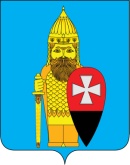 СОВЕТ ДЕПУТАТОВ ПОСЕЛЕНИЯ ВОРОНОВСКОЕ В ГОРОДЕ МОСКВЕ РЕШЕНИЕ24.04.2023 № 04/02О принятии к учету объектов дорожного хозяйства, расположенных на территории поселения ВороновскоеВ соответствии с Законом города Москвы от 06.11.2002 № 56 «Об организации местного самоуправления в городе Москве» и Уставом поселения Вороновское, в целях обеспечения надлежащего содержания территории поселения Вороновское; Совет депутатов поселения Вороновское решил:1. Согласовать принятие к учету объектов дорожного хозяйства, расположенных на территории поселения Вороновское (приложение к настоящему решению).2. Опубликовать настоящее решение в бюллетене «Московский муниципальный вестник» и разместить на официальном сайте администрации поселения Вороновское.3. Контроль за исполнением настоящего решения возложить на главу поселения Вороновское Царевского Е.П.Глава поселения Вороновское                        	                                      Е.П. ЦаревскийПриложениек решению Совета депутатовпоселения Вороновское в городе Москвеот 24.04.2023 № 04/02Перечень объектов дорожного хозяйства для принятия к учетуПриложение 1к перечню объектов дорожного хозяйства для принятия к учетуТиНАО, поселение Вороновское, А-101 – база ЦАС (А-101 – г. Москва –Малоярославец – Рославль – база ЦАС)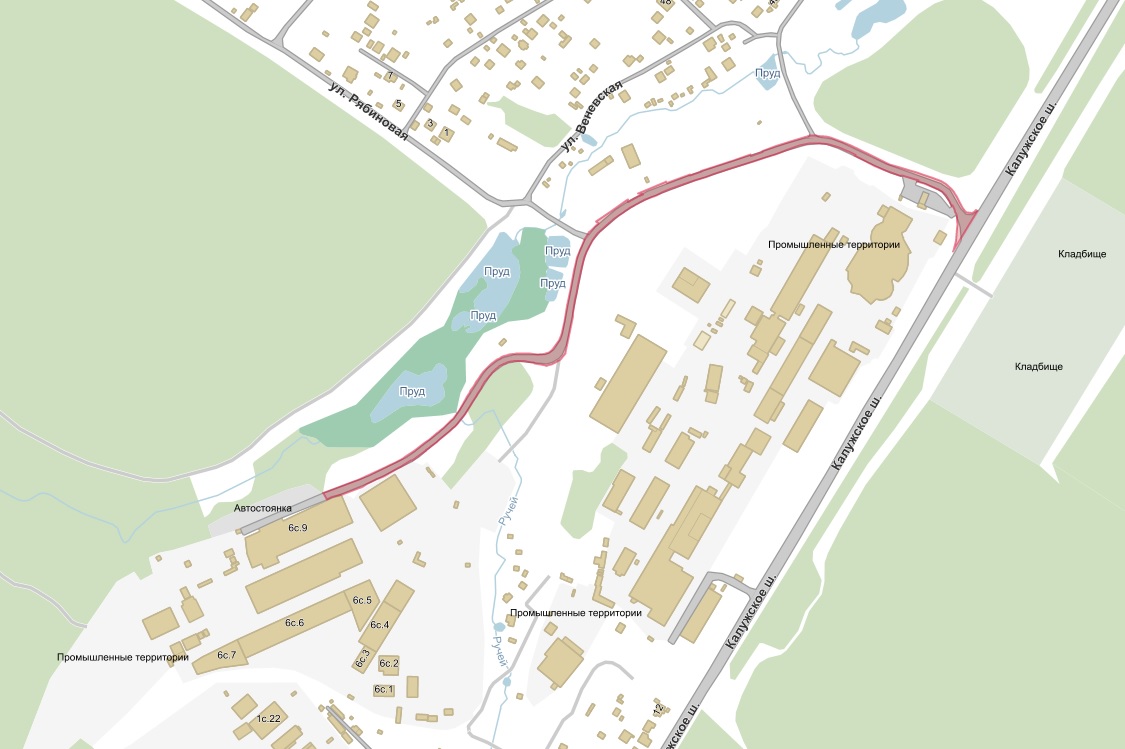 Приложение 2к перечню объектов дорожного хозяйства для принятия к учетуТиНАО, поселение Вороновское, А-101 –д. Алексеевка-с. Богоявление («Чехов - Кресты – Богоявление»)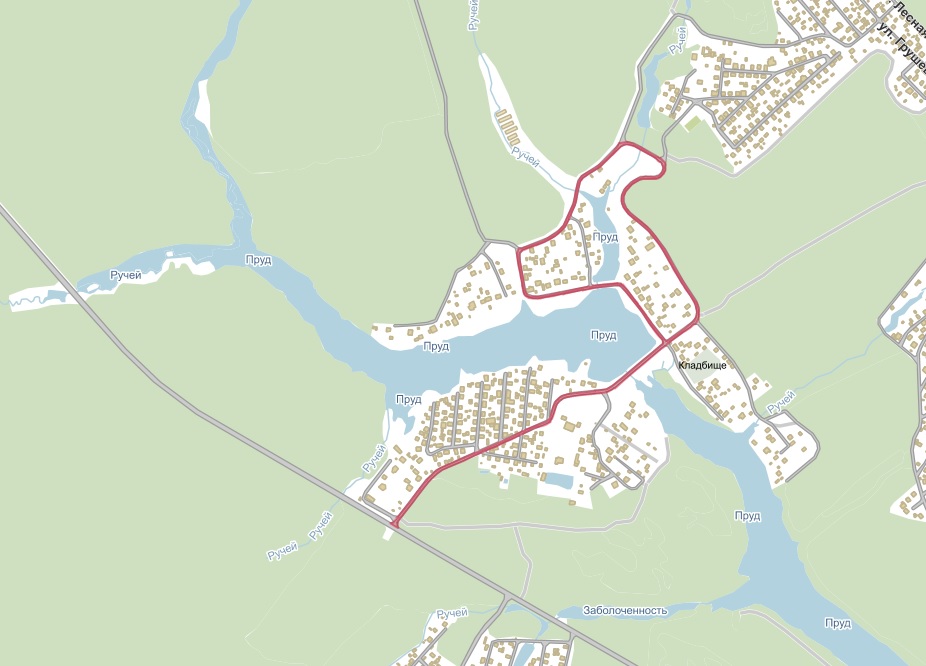 Приложение 3к перечню объектов дорожного хозяйства для принятия к учетуТиНАО, поселение Вороновское, А-101-д.Безобразово (А-101-Москва – Малоярославец – Рославль» –Безобразово)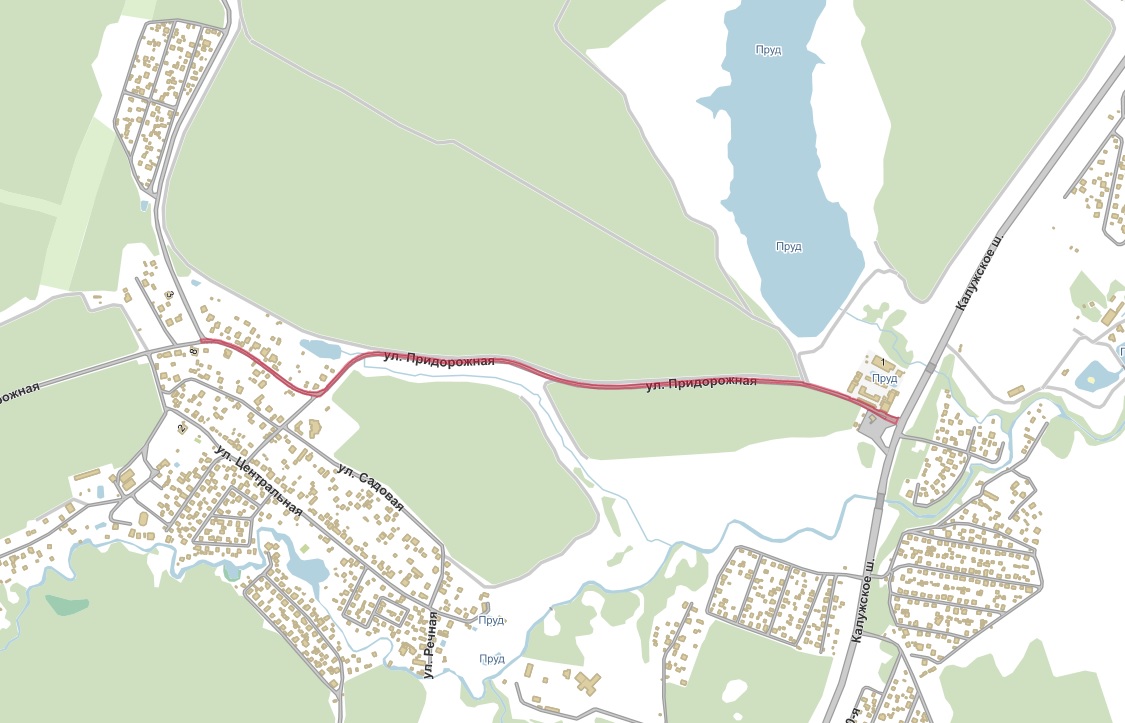 Приложение 4к перечню объектов дорожного хозяйства для принятия к учетуТиНАО, поселение Вороновское, А-101-д.Рыжово (А-101 – г. Москва –Малоярославец – Рославль» – Рыжово)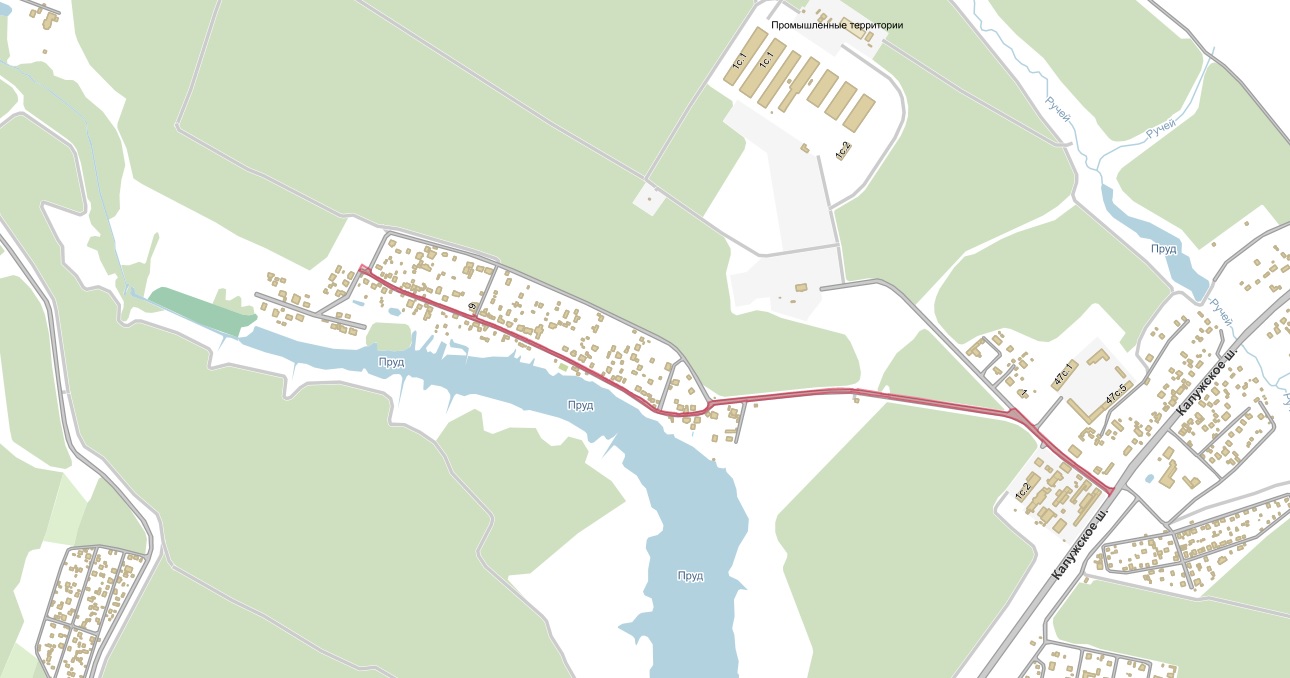 Приложение 5к перечню объектов дорожного хозяйства для принятия к учетуТиНАО, поселение Вороновское, А-101- с. Никольское (А-101 – г. Москва –Малоярославец – Рославль» – Никольское)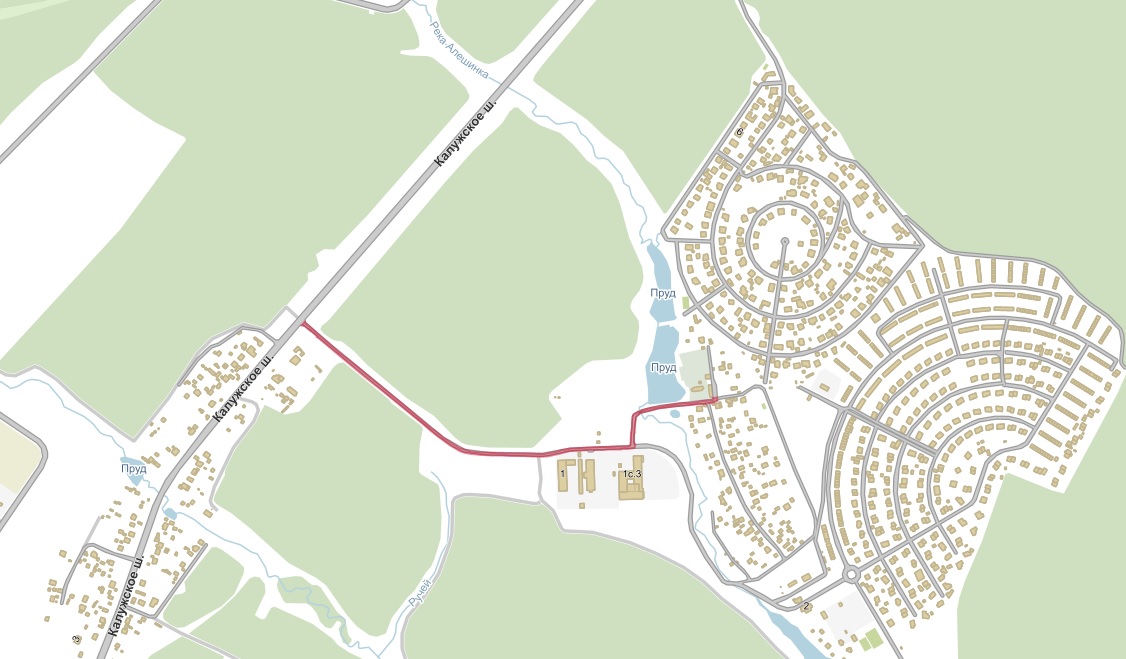 Приложение 6к перечню объектов дорожного хозяйства для принятия к учетуТиНАО, поселение Вороновское, д. Бабенки - д. Бакланово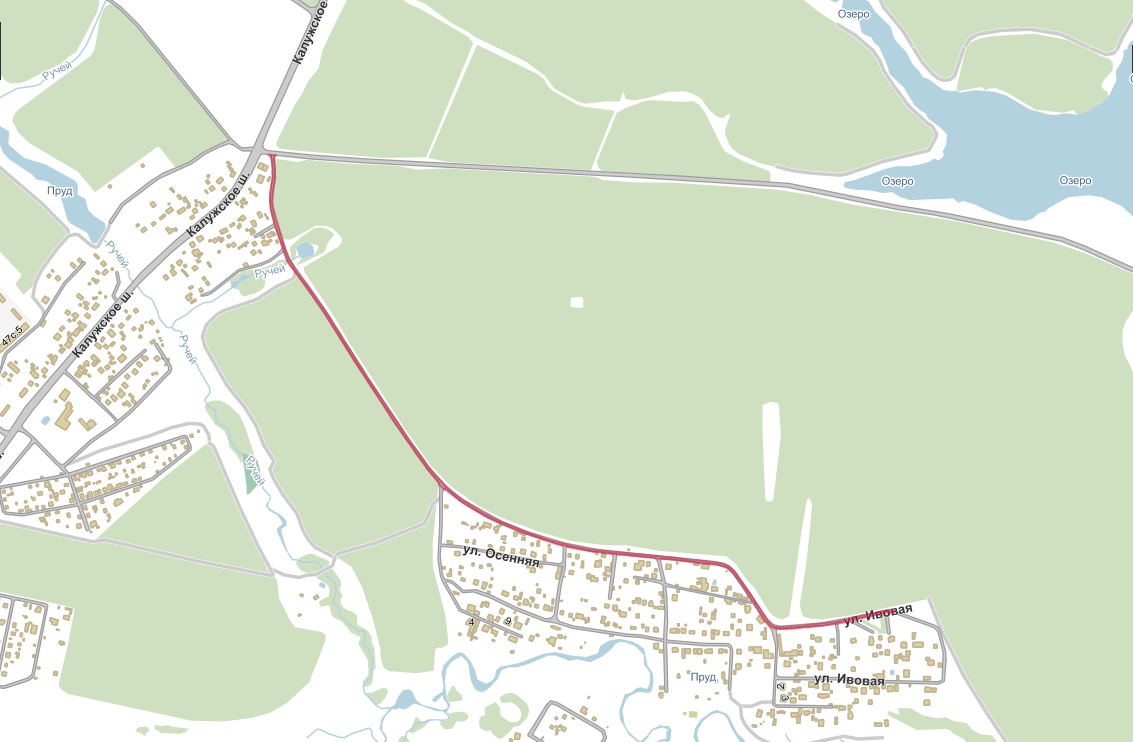 Приложение 7к перечню объектов дорожного хозяйства для принятия к учетуТиНАО, поселение Вороновское, д. Бабенки - д. Филино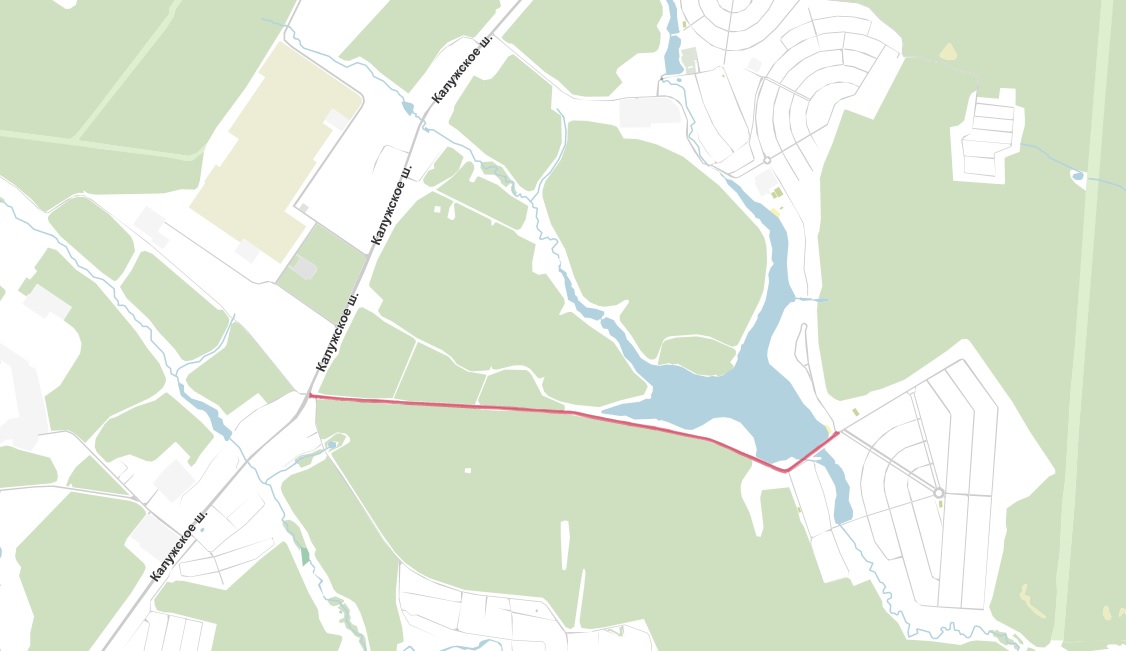 Приложение 8к перечню объектов дорожного хозяйства для принятия к учетуТиНАО, поселение Вороновское, «д. Юдановка-с. Покровское-п. ЛМС»-д. Ворсино («Юдановка-Вороново»-Ворсино)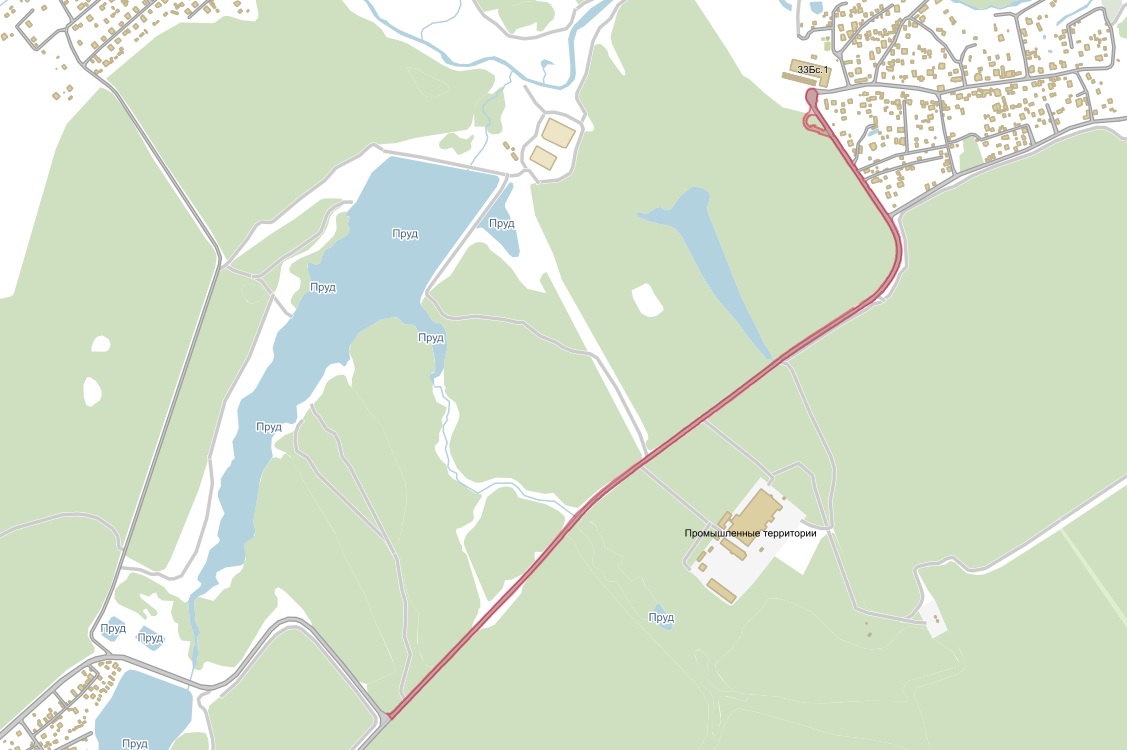 Приложение 9к перечню объектов дорожного хозяйства для принятия к учетуТиНАО, поселение Вороновское, Подъезд к д/о «Вороново»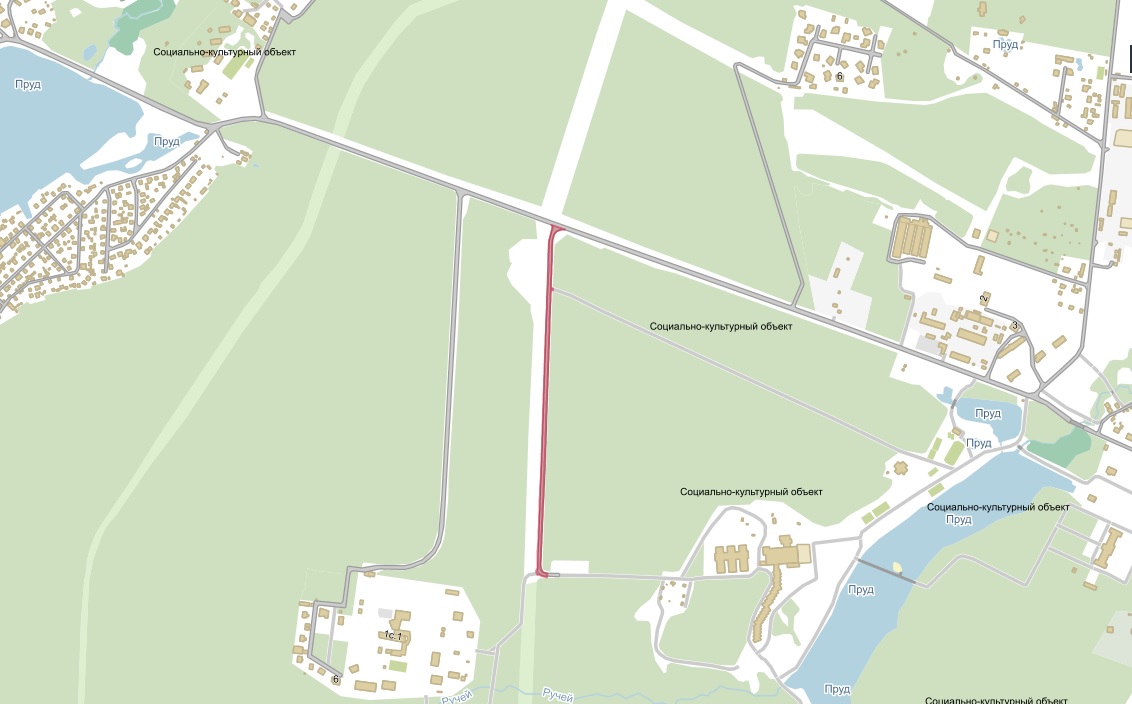 №Наименование объектаКатегория объектаПротяженность объекта, пмОбщая площадь проезжей части, кв.мОбщая площадь объекта, кв.мТип покрытия1ТиНАО, поселение Вороновское, А-101 – база ЦАС (А-101 – г. Москва –Малоярославец – Рославль – база ЦАС) (приложение 1 к настоящему перечню)ОДХ1006,977049,429344,76Асфальтобетонное покрытие2ТиНАО, поселение Вороновское, А-101 –д. Алексеевка-с. Богоявление («Чехов - Кресты – Богоявление») (приложение 2 к настоящему перечню)ОДХ2406,829237,3912855,83Асфальтобетонное покрытие3ТиНАО, поселение Вороновское, А-101-д. Безобразово (А-101-Москва – Малоярославец – Рославль» –Безобразово) (приложение 3 к настоящему перечню)ОДХ1761,77965,8512557,81Асфальтобетонное покрытие4ТиНАО, поселение Вороновское, А-101-д. Рыжово (А-101 – г. Москва –Малоярославец – Рославль» – Рыжово)(приложение 4 к настоящему перечню)ОДХ1952,4211609,1615061,95Асфальтобетонное покрытие5ТиНАО, поселение Вороновское, А-101- с. Никольское (А-101 – г. Москва –Малоярославец – Рославль» – Никольское) (приложение 5 к настоящему перечню)ОДХ1173,364981,017324,08Асфальтобетонное покрытие6ТиНАО, поселение Вороновское, д. Бабенки - д. Бакланово (приложение 6 к настоящему перечню)ОДХ2103,427482,7910583,93Асфальтобетонное покрытие7ТиНАО, поселение Вороновское, д. Бабенки - д. Филино (приложение 7 к настоящему перечню)ОДХ2628,0816313,4220657,91Асфальтобетонное покрытие8ТиНАО, поселение Вороновское, «д. Юдановка-с. Покровское-п.ЛМС»-д. Ворсино («Юдановка-Вороново»-Ворсино) (приложение 8 к настоящему перечню)ОДХ2113,3318517,224382,09Асфальтобетонное покрытие9ТиНАО, поселение Вороновское, Подъезд к д/о «Вороново» (приложение 9 к настоящему перечню)ОДХ848,225300,916994,92Асфальтобетонное покрытие